REPUBLIKA E SHQIPËRISËKOMISIONI QENDROR I ZGJEDHJEVE_____________________________________________________________________V E N D I MPËR SHPALLJEN E REZULTATIT TË SHORTIT PËR EMËRIMIN E EKSPERTËVE KONTABEL TË LIÇENSUAR, TË CILËT DO  TË KRYEJNË AUDITIMIN E FONDEVE TË PËRFTUARA DHE TË SHPENZUARA NGA SUBJEKTET ZGJEDHOR PËR FUSHATËN ZGJEDHORE, PËR ZGJEDHJET PËR KUVEND 2017 Komisioni Qendror i Zgjedhjeve në mbledhjen e datës 31.07.2017, me pjesëmarrjen e: Klement	ZGURI -		KryetarDenar 		BIBA -			Zv/KryetarBledar		SKËNDERI-		AnëtarEdlira		JORGAQI -		AnëtareGëzim		VELESHNJA -		AnëtarHysen		OSMANAJ -		AnëtarVera		SHTJEFNI-		Anëtareshqyrtoi çështjen me:OBJEKT:	Shpalljen e rezultatit të shortit për emërimin e ekspertëve kontabël të liçensuar, të cilët do të kryejnë auditimin e fondeve të përfituara dhe të shpenzuara nga subjektet zgjedhore për fushatën zgjedhore, për zgjedhjet për Kuvend 2017 BAZA LIGJORE: 	Neni 23, pika 1 germa a, Neni 91, pika 1 të  ligjit nr. 10019,   datë 29.12.2008 “Kodi Zgjedhor i Republikës së Shqipërisë”,       i ndryshuar, Udhëzimi i KQZ-së nr.8, datë 25.03.2009             “Për miratimin e kritereve dhe procedurat për përzgjedhjen dhe emërimin e ekspertëve kontabël të licensuar për auditimin e fondeve të përfituara dhe të shpenzuara nga subjektet zgjedhore për fushatën zgjedhore”, i ndryshuar.Komisioni Qendror i Zgjedhjeve pasi shqyrtoi propozimet e paraqitura si dhe dëgjoi diskutimet e përfaqësuesve të partive politike;V Ë R E N:Në mbështetje të nenit 91, të Kodit Zgjedhor, Komisioni Qendror i Zgjedhjeve duhet të emërojë me short për çdo subjekt zgjedhor, ekspertë kontabël të liçensuar të cilët do të auditojnë fondet e përftuara dhe të shpenzuara nga subjekte zgjedhore për fushatën zgjedhore, për zgjedhjet për Kuvend 2017. Në bazë të nenit 92, pika 3 KQZ me Udhëzimin nr. 8, datë 25.03.2009 “Për miratimin e kritereve dhe procedurat për përzgjedhjen dhe emërimin e ekspertëve kontabël të licensuar për auditimin e fondeve të përfituara dhe të shpenzuara nga subjektet zgjedhore për fushatën zgjedhore”, i ndryshuar, ka miratuar kriteret për përzgjedhjen dhe procedurat e shortit për emërimin e ekspertëve kontabël të licensuar të cilët do të auditojnë fondet e përfituara dhe të shpenzuara nga subjektet zgjedhore.Subjektet zgjedhore të regjistruara në KQZ për zgjedhjet për Kuvendin 2017 janë 18 parti politike. KQZ në mbështetje të nenit 91, pika 1, nenit 92, pika 1 dhe 2 të Kodit Zgjedhor dhe germës “a” dhe “b” të nenit 4 të Udhëzimit nr.8, datë 25.03.2009, i ndryshuar,       KQZ i kërkoi Institutit të Ekspertëve Kontabël të Autorizuar listën e ekspertëve kontabël. Me shkresën nr.114/1, datë 07.02.2017, Instituti i Ekspertëve të Autorizuar i dërgoi KQZ-së listën e përbërë nga 135 ekspertë kontabël të Liçensuar të cilët plotësonin kriteret e kërkuara. Në mbështetje të germës “c”, “d” dhe “e”, të nenit 4 dhe nenit 5 të udhëzimit nr. 8, datë 25.03.2009 të ndryshuar, KQZ i kërkoi ekspertëve kontabël të përfshirë në listën e përzgjedhur të depozitonin në KQZ kërkesën për pjesëmarrje në short, si dhe deklaratat personale për plotësimin e kritereve të parashikuara në dispozitat e mësipërme. KQZ, në vlerësim të rëndësisë dhe transparencës së procesit, si dhe në përmbushje të detyrimit administrativ për njoftimin e palëve, ka bërë njoftim publik disa herë për pjesëmarrje në këtë procedurë për të gjithë ekspertët kontabël të licensuar. Ky njoftim publik është realizuar nëpërmjet publikimit në faqen zyrtare të institucionit, por edhe nëpërmjet mediave vizive.Në përfundim të procedurave për përzgjedhjen e listës së ekspertëve kontabël të licensuar, pranë KQZ-së janë depozituar 19 kërkesa për pjesëmarrje në short.Nga verifikimi i kërkesave të paraqitura, rezultoi se:15 ekspertë kontabël i plotësojnë kriteret e përcaktuara në nenin 23/2, pika 1, të ligjit për partitë politike dhe Udhëzimit të KQZ-së nr. 8, datë 25.03.2009,                 i ndryshuar;Eksperte kontabël znj. Sherife Hoxha nuk plotëson kriteret e veçanta të përcaktuara në neni 4, pika a, të Udhëzimit të KQZ-së nr. 8, datë 25.03.2009, i ndryshuar, i cili kërkon (të ushtrojnë profesionin e ekspertit kontabël të licensuar për jo më pak se 5 vjet);Ekspertia kontabël zj. Lumturie Brahaj, bazuar në nenin 26, pika 1, e ligjit 10091 datë 05.03.2009 “Për auditimin ligjor, organizimin e profesionit të audituesit ligjor dhe të kontabilistit të miratuar”, i ndryshuar, përcaktohet se, Audituesi ligjor fshihet përfundimisht nga regjistri publik i audituesve ligjor në rastet kur: individi i regjistruar në regjistrin e audituesve ligjore arrin moshën 65 vjeç;KQZ, me vendim nr.10, dt.29.04.2016 vendosi sanksion administrativ për subjektet zgjedhore të cilët sipas raporteve të auditit rezultonin se nuk kishin bashkëpunuar me auditët e emëruar nga KQZ në zgjedhjet për Organet e Qeverisjes Vendore 2015.              Ky vendim u ankimua në Gjykatën Administrative të Shkallës së Parë Tiranë nga subjektet e sanksionuara. Gjykata Administrative të Shkallës së Parë Tiranë në disa raste vendosi pranimin e kërkesë padisë, për subjektet zgjedhore, të audituar nga ekspertët kontabël znj. Hidajete Kraja dhe znj. Fatmira Kastrati, me arsyetimin se eksperti nuk i kishte ezauruar të gjitha mënyrat e përcaktuara nga ligji për të vendosur kontakte me subjektet audituese. Në këto kushte rezulton se këta eksperte nuk kanë plotësuar kushtet e kontratës së lidhur me KQZ-në për auditimin e fondeve të përfituara dhe të shpenzuara nga partitë politike.  Për sa më sipër, shorti për emërimin e ekspertëve kontabël të licensuar duhet të organizohet duke marrë pjesë 18 subjekte zgjedhore dhe 15 ekspertë kontabël të licensuar. Më datë 31.07.2017 KQZ, në prani të subjekteve zgjedhore, ekspertëve kontabël dhe mediave, organizoi shortin për emërimin e ekspertit kontabël i cili do të auditojë fondet e përftuara dhe të shpenzuara të subjektit zgjedhor përkatës. Procedura e organizimit të shortit do të zhvillohet sipas përcaktimeve të Udhëzimit të KQZ-së nr. 8,             datë 25.03.2009, i ndryshuar. Në një enë transparente do të futën 15 gogla dhe në secilën prej tyre futet një shirit letre ku janë shënuar respektivisht emrat e ekspertëve kontabël pjesëmarrës. Në enën tjetër u futën 18 gogla dhe në secilën prej tyre u fut një shirit letre ku ishin shënuar respektivisht emrat e 18 subjekteve zgjedhore pjesëmarrëse në short. Gjithashtu, në bazë të pikës 1 të nenit 23/3 të ligjit nr. 8580, datë 17.02.2000        “Për Partitë Politike”, i ndryshuar, përcaktohet se eksperti kontabël nuk mund të auditojë të njëjtën parti politike për dy vjet radhazi. PËR KËTO ARSYEKomisioni Qendror i Zgjedhjeve bazuar në nenin 23, pika 1 germa a, neni 91, pika 1 të  ligjit nr.10019, datë 29.02.2008 “Kodi Zgjedhor i Republikës së Shqipërisë”,                 i ndryshuar, dhe Udhëzimi i KQZ-së nr. 8, datë 25.03.2009 “Për miratimin e kritereve dhe procedurat për përzgjedhjen dhe emërimin e ekspertëve kontabël të liçensuar për auditimin e fondeve të përfituara dhe të  shpenzuara nga subjektet zgjedhore për fushatën zgjedhore”, i ndryshuar.V E N D O S I:1.Të miratojë rezultatin e shortit dhe të emëroj ekspertët kontabël të cilët do të auditojnë subjektet zgjedhore për fondet e përfituara dhe të shpenzuara për fushatën zgjedhore 2017, si më poshtë:Violeta MULLASfida për Shqipërinë;Partia Drejtësi, Integrim dhe UnitetFlutura LUKEPartia Bashkimi Demokristian Shiptar;Partia SocialDemokrateHetem SULAJLista e Barabartë;Partia Republikane ShqiptareEneida RAHMANIPartia Kristian DemokrateAfrim SULIPartia DemokratikeDoranin AGALLIUAleanca Popullore për DrejtësiHava MUÇOLLARIPartia Socialiste e ShqipërisëMargarita KALEMASIPartia Aleanca DemokristianeTheodhoraq GJOSHAPartia Komuniste e ShqipërisëLejla SHAHU (DOBI)Aleanca DemokratikeEftali QIRJAQIAleanca Arbnore KombëtareEnkelejda ALITEMinoriteti Etnik Grek për të ArdhmenAnita PULAJLëvizja Socialiste për IntegrimErjon  SARAÇIFryma e Re DemokratikeEleonora OLLI		Partia Demokracia SocialeEkspertët kontabël të licensuar do të paraqesin në KQZ raportet e auditimit për  fondet e përfituara dhe të shpenzuara nga subjektet politike për fushatën zgjedhore 2017, brenda 30 ditëve nga data e lidhjes së kontratës.Kundër këtij vendimi mund të bëhet ankim në Kolegjin Zgjedhor të Gjykatës së Apelit Tiranë brenda 30 ditëve nga shpallja e tij.Ky vendim hyn në fuqi menjëherë.Klement	ZGURI -		KryetarDenar 	BIBA -		Zv/KryetarBledar	SKËNDERI-		AnëtarEdlira		JORGAQI -		AnëtareGëzim		VELESHNJA -	AnëtarHysen		OSMANAJ -		AnëtarVera		SHTJEFNI-		Anëtare	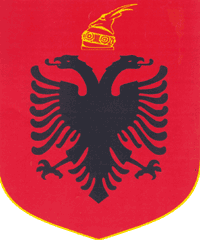 